附件1：基地在无锡市域空间布局中的位置Appendix 1. Location diagram of the base in the administrative area of Wuxi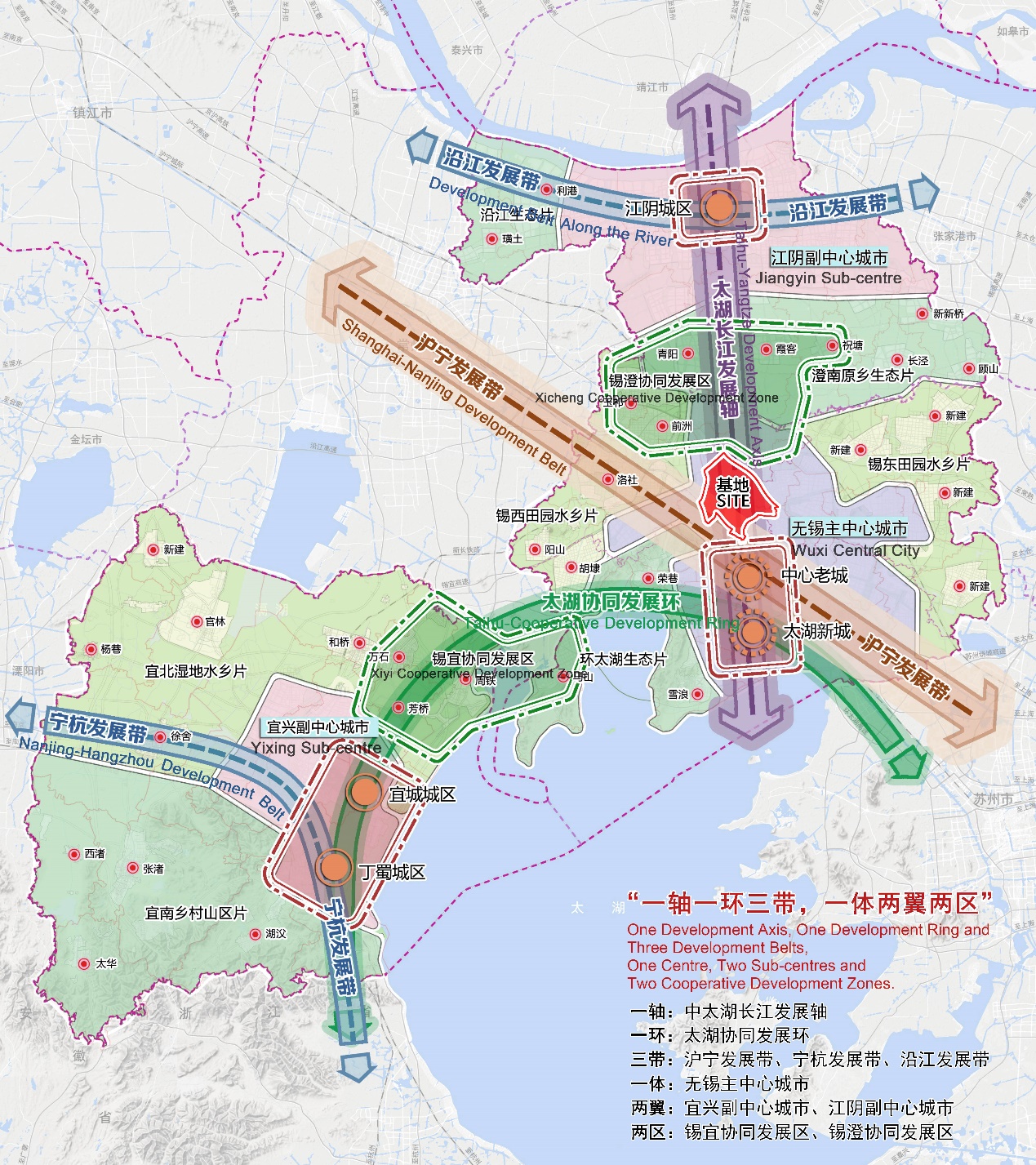 